Яким чином здійснюється реєстрація РК?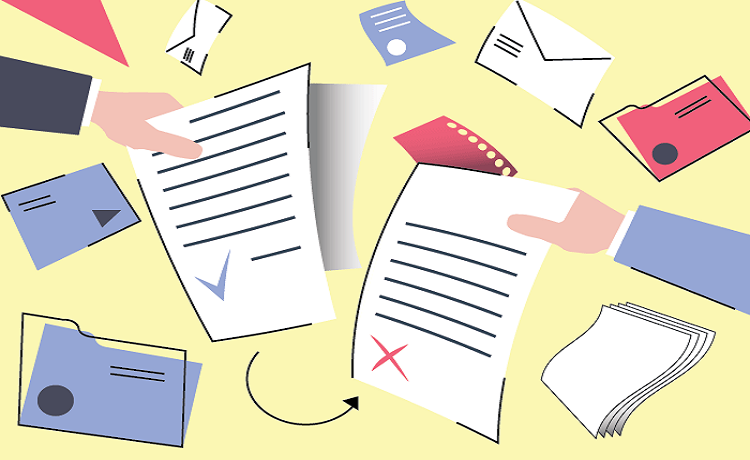 Головне управління ДПС у Харківській області повідомляє, що відповідно до п. 1 глави 1 розд. III Порядку реєстрації та ведення розрахункових книжок, книг обліку розрахункових операцій, затвердженого наказом Міністерства фінансів України від 14.06.2016 № 547 із змінами та доповненнями (далі – Порядок), реєстрація розрахункових книжок (далі – РК) здійснюється в контролюючому органі за місцем реєстрації книги обліку розрахункових операцій (далі – КОРО).При реєстрації РК присвоюється номер, який складається з фіскального номера першої КОРО та проставленого через дріб порядкового номера такої РК і літери «к». При реєстрації РК, що складається зі спрощених розрахункових квитанцій, до номера РК додається літера «с».Пунктом 2 глави 1 розд. III Порядку визначено, що РК має бути зброшурована, складатися з блоків послідовно пронумерованих розрахункових квитанцій або спрощених розрахункових квитанцій та реєстраційної сторінки, при цьому серії та номери квитанцій одного виду, зареєстрованих окремим суб’єктом господарювання, не повинні повторюватися у межах розрядності серій та номерів.Форму реєстраційної сторінки РК наведено в додатку 6 до Порядку.РК повинна бути скріплена виробником з використанням машинного способу, який унеможливлює вилучення корінців розрахункових квитанцій без порушення засобу контролю.Згідно з п. 3 глави 1 розд. III Порядку перед реєстрацією РК суб’єкт господарювання повинен забезпечити:заповнення на реєстраційній сторінці РК рядків, що містять найменування та податковий номер суб’єкта господарювання;відсутність у РК квитанцій із серіями та номерами, що повторюються, згідно з вимогами п. 2 глави 1 розд. ІІІ Порядку;відповідне заповнення реєстраційної сторінки, яка може розміщатися на останньому аркуші разом з квитанціями.На кожну РК, що подається на реєстрацію, необхідно встановити засіб контролю таким чином, щоб унеможливити розкріплення книжки без порушення цілісності засобу контролю.Пунктом 4 глави 1 розд. III Порядку передбачено, що реєстрація першої РК в контролюючому органі відбувається одночасно з реєстрацією КОРО на окрему господарську одиницю або на реєстратор розрахункових операцій (далі – РРО), другої та наступних – на підставі заяви про реєстрацію книги обліку розрахункових операцій та/або розрахункової книжки за ф. № 1-КОРО (далі – реєстраційна заява за ф. № 1-КОРО) (ідентифікатор J/F1311304) (додаток 3 до Порядку). Датою реєстрації першої РК є дата реєстрації КОРО.Контролюючий орган у разі наявності підстав для відмови, визначених у п. 9 глави 1 розд. II Порядку, відмовляє в реєстрації РК та повідомляє про це суб’єкта господарювання не пізніше двох робочих днів з дня отримання реєстраційної заяви за ф. № 1-КОРО. У разі відсутності підстав для відмови посадова особа контролюючого органу не пізніше двох робочих днів з дня отримання реєстраційної заяви за ф. № 1-КОРО проводить реєстрацію РК шляхом внесення даних до інформаційно-телекомунікаційної системи ДПС (п. 5 глави 1 розд. III Порядку).Після реєстрації суб’єкт господарювання заповнює рядки реєстраційної сторінки РК (номер книжки, дата реєстрації, найменування контролюючого органу, серія та номер першого бланка, кількість бланків, номер установленого засобу контролю), після чого РК вважається зареєстрованою. Кількість РК, що реєструються одночасно, не обмежується (п. 6 глави 1 розд. ІІІ Порядку).Перереєстрація РК здійснюється в порядку, визначеному п. 1 глави 2 розд. II Порядку, у разі перереєстрації суб’єктом господарювання КОРО на окрему господарську одиницю або перереєстрації РРО (п. 8 глави 1 розд. III Порядку).